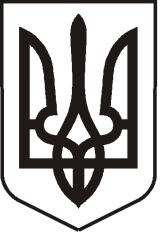 УКРАЇНАЛУГАНСЬКА   ОБЛАСТЬПОПАСНЯНСЬКА  МІСЬКА  РАДАВИКОНАВЧИЙ КОМІТЕТРIШЕННЯ  20 вересня  2019 року                     м. Попасна	                           № 91Про закріплення ділянок шляхівза підприємствами міста для очищеннявід снігу та посипання при ожеледиціу разі складних погодних умов восінньо-зимовий періодЗ метою залучення додаткових сил  для своєчасного очищення доріг від снігу та посипання при ожеледиці у разі складних погодних умов (снігопадів, хуртовин, ожеледиці), згідно з Законом України «Про благоустрій населених пунктів», п.4.5.1 Правил благоустрою території міста Попасна (зі змінами),              ст.ст. 40, 59, 73 Закону України «Про місцеве самоврядування в Україні», виконавчий комітет Попаснянської міської ради        ВИРІШИВ:Закріпити ділянки шляхів для очищення від снігу та посипання при ожеледиці у разі складних погодних умов в осінньо-зимовий період за підприємствами міста згідно з додатком (додається).Рішення виконавчого комітету Попаснянської міської ради  від 20.10.2016 № 112 «Про закріплення ділянок шляхів за підприємствами міста для очищення від снігу та посипання при ожеледиці» визнати таким, що втратило чинність.Контроль за виконанням даного рішення покласти на заступника міського голови Хащенка Д.В. та на відділ житлово-комунального господарства, архітектури, містобудування та  землеустрою виконкому міської ради (Бондарева М.О.).Міський голова                                                             Ю.І.Онищенко                                                                                                                     Додаток                                                                                                                     до рішення виконкому                                                                                                                     міської ради                                                                                                                     20.09.2019  № 91Ділянки шляхів, закріплених за підприємствами міста для очищення від снігу та посипання при ожеледиці у разі складних погодних умов осінньо-зимовий період       Заступник міського голови                                                                     Д.В. Хащенко№з/пДілянка шляхівПідприємства Керівник підприємства1.вул. М.Раскової, вул. С. Мамонтова,                      вул. Франка, вул. Добролюбова,    вул.  Докучаєва, вул. Хмельницького,  вул. Говорова, вул. Радіщева, вул. Гайдара, вул. Л.Українки, вул. Матросова, вул. Склозаводська, вул. Водоп’янова, вул. Московська, вул. Зарічна, вул. Миронівська від перехр. з вул.  Бахмутська до перехр. з а/д Н-32 «Покровськ-Бахмутськ-Михайлівка»,  квартал ім. Осєдача, вул. Космодем’янської, вул. Западна, вул. Соснова, вул. Лугова, вул. Таганська, вул. Піщана, вул. Чайковського, вул. Щербакова, пров. Криничний, вул. Леваневського, вул. Чехова, шлях біля кладовища по вул. Польова  від вул. Некрасова до обласного спеціального будинку-інтернату для  громадян похилого віку та інвалідів, вул. Некрасова (від початку до вул. Миру)Структурний підрозділ «Попаснянська колійна машинна станція» РФ «Донецька залізниця» ПАТ «Українська залізниця»Новгородський Д.М.2.вул. Крилова, вул. Челюскіна, вул. Прудна, вул. Дачна, вул. Шингирій, пров. Толстого, пров. Зелений, вул. Лісна, вул. Нагорна,                вул. Водопровідна, вул. Садова, вул. Мічуріна, вул. Овражна, вул. Гоголя, вул. Харківська,вул. Горького, вул. Кольцовська, вул. Гагаріна, вул. Паркова, вул. Набережна, вул. Тургенєва, вул. Достоєвського, вул. Красноярська, вул. Сонячна, вул. Ціолковського Структурний підрозділ «Попаснянське вагонне депо» РФ «Донецька залізниця» ПАТ «Українська залізниця»Данда О.О.3.вул. Д.Бєдного, вул. Нижньопогранічна, пров. Кузнечний, пров. Трудовий, пров. Стандартний до перехр. з вул. Бахмутська, вул. Привокзальна, пров. Заводський, пров. Широкий, вул. Механізаторів, пров. Механізаторів, вул. Заводська, вулиця Осєдача – від пров. Стандартний до пров. ЛомоносоваСтруктурний підрозділ «Попаснянська дистанція колії» РФ «Донецька залізниця» ПАТ «Українська залізниця»Калінін Д.В.4.вул. Підлісна, вул. Мар’ївська,                             вул. Г.Сковороди, вул. Ногтенка, вул. Грушевського, вул. Донецька, вул.Пушкіна, вул. Київська,  вул. Рєпіна, вул. Дніпровська, вулиця Осєдача – від пров. Ломоносова до пров. Н.Деповський, вул. Паславського, вул. Гастелло, вул. Потьомкіна, вулиця Магістральна – від пров. Ломоносова до пров. Транспортний,   вул. Бахмутська від інтернату до пров. Стандартний, вул. Пархоменка – від пров. Н.Деповський до пров. Семафорний, вул. Вишнева,  пров. Семафорний, пров. Ольховий, пров. Новий, пров. Фадєєва, пров. Берестовий, пров. Ломоносова, пров. Лермонтова - від вул. Бахмутська до залізничного вокзалу) ,  пров. Н.-Деповський, пров. Відрадний, пров. Райдужний, пров. Виноградний,пров. Будівельний, пров. ФутбольнийСтруктурний підрозділ «Попаснянське локомотивне депо» РФ «Донецька залізниця» ПАТ «Українська залізниця»Софієнко М.О.5.вул. Залізнична, вул. Кануннікова, вул. Крупської, вул. Степова, вул. Павлова, вул. Іофе, вул. Шолохова, вул. Мєндєлєєва, вул. Космічна, вул. Черешні, , вул. Калюжного, вул. Я.Мудрого, вул.  Полярна, вул. Сєвєрна, вул. Попова, вул. Високовольтна,   пров. Степовий,  вул. ЗашкільнаТДВ «Попаснянський вагоноремонтний завод»Сириця С.В.6.вул. Некрасова (від переїзду до вул. Миру, в'їзд в АТП), вул. Миру, вул. Герцена, вул. Кошового,  вул. Первомайська, вул. Бахмутська, вул. Миронівська, пров. Лермонтова (від вул. Бахмутська до а/д Н 32), площа Миру, під'їзд до будівлі Миру,2  та стоянка РДА , площа Героїв, під’їзди до лікарень, дошкільних та шкільних навчальних закладів, вул. Шкільна, вул. Красних партизан, вул. Ніколенка, вул. Базарна, вул. Героїв Чорнобиля, вул. Кузнечна, вул. Соборна, пров. Клубний, вул. Вокзальна, пров. Службовий, вул. Оборонна,  вул. Спортивна,  вул. Осипенка, вул. Жуковського, вул. Маяковського, вул. Громової, вул. Шевцової, вул. Суворова, вул. Больнична, вул. Глінки, вул. Чапаєва, пров. Шевченка, вул. Шевченка, пров. Дружби, пров. Суворова, пров. Луганський, пров. Затишний, пров. Больничний, пров. Красний, пров. Кошового,  пров. Шкільний, пров. Южний, вул. Розовка, КІМ (вул. Южна, вул. Нахімова),  Калиново-Попасна (вул. Тімірязєва, вул. Чернишевського, вул. Малая), під’їзди та головні дороги кладовищ, під’їзна дорога до буд. Бахмутська,306, вул. Парусовка, тротуари по території містаПКП «СКП»Смєлаш В.Г.7.Прибудинкові території житлового фонду, що обслуговуються підприємством  ПП «Елітжитлком»Крайня Ю.С.8.Прибудинкові території житлового фонду, що обслуговуються підприємствомПП «Центроград-Попасна»Ханіна Л.П.